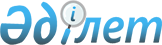 О внесении изменений в постановление Правительства Республики Казахстан от 6 октября 2017 года № 624 "О некоторых вопросах специальных экономических зон"Постановление Правительства Республики Казахстан от 22 мая 2019 года № 307.
      В соответствии с пунктом 4 статьи 16 Закона Республики Казахстан от 3 апреля 2019 года "О специальных экономических и индустриальных зонах" Правительство Республики Казахстан ПОСТАНОВЛЯЕТ:
      1. Внести в постановление Правительства Республики Казахстан от 6 октября 2017 года № 624 "О некоторых вопросах специальных экономических зон" (САПП Республики Казахстан, 2017 г., № 44-45-46, ст. 302) следующие изменения:
      преамбулу изложить в следующей редакции:
      "В соответствии с подпунктом 2) статьи 10 Закона Республики Казахстан от 3 апреля 2019 года "О специальных экономических и индустриальных зонах" Правительство Республики Казахстан ПОСТАНОВЛЯЕТ:";
      в Положении о специальной экономической зоне "Морпорт Актау", утвержденном указанным постановлением: 
      пункт 3 изложить в следующей редакции:
      "3. Деятельность СЭЗ регулируется Конституцией Республики Казахстан, Законом Республики Казахстан от 3 апреля 2019 года "О специальных экономических и индустриальных зонах", настоящим Положением и иными нормативными правовыми актами Республики Казахстан.";
      пункт 5 изложить в следующей редакции:
      "5. Управление СЭЗ осуществляется в соответствии с Законом Республики Казахстан от 3 апреля 2019 года "О специальных экономических и индустриальных зонах".";
      пункт 17 изложить в следующей редакции:
      "17. Досрочное упразднение СЭЗ осуществляется в соответствии с Законом Республики Казахстан от 3 апреля 2019 года "О специальных экономических и индустриальных зонах".";
      в Положении о специальной экономической зоне "Оңтүстік", утвержденном указанным постановлением: 
      пункт 3 изложить в следующей редакции:
      "3. Деятельность СЭЗ регулируется Конституцией Республики Казахстан, Законом Республики Казахстан от 3 апреля 2019 года "О специальных экономических и индустриальных зонах", настоящим Положением и иными нормативными правовыми актами Республики Казахстан.";
      пункт 5 изложить в следующей редакции:
      "5. Управление СЭЗ осуществляется в соответствии с Законом Республики Казахстан от 3 апреля 2019 года "О специальных экономических и индустриальных зонах".";
      пункт 17 изложить в следующей редакции:
      "17. Досрочное упразднение СЭЗ осуществляется в соответствии с Законом Республики Казахстан от 3 апреля 2019 года "О специальных экономических и индустриальных зонах".";
      в Положении о специальной экономической зоне "Павлодар", утвержденном указанным постановлением: 
      пункт 3 изложить в следующей редакции:
      "3. Деятельность СЭЗ регулируется Конституцией Республики Казахстан, Законом Республики Казахстан от 3 апреля 2019 года "О специальных экономических и индустриальных зонах", настоящим Положением и иными нормативными правовыми актами Республики Казахстан.";
      пункт 5 изложить в следующей редакции:
      "5. Управление СЭЗ осуществляется в соответствии с Законом Республики Казахстан от 3 апреля 2019 года "О специальных экономических и индустриальных зонах".";
      пункт 17 изложить в следующей редакции:
      "17. Досрочное упразднение СЭЗ осуществляется в соответствии с Законом Республики Казахстан от 3 апреля 2019 года "О специальных экономических и индустриальных зонах".";
      в Положении о специальной экономической зоне "Международный центр приграничного сотрудничества "Хоргос", утвержденном указанным постановлением: 
      часть третью пункта 1 изложить в следующей редакции: 
      "Территория СЭЗ составляет 608,56 гектара и является неотъемлемой частью территории Республики Казахстан.";
      пункт 3 изложить в следующей редакции:
      "3. Деятельность СЭЗ регулируется Конституцией Республики Казахстан, Соглашением между Правительством Республики Казахстан и Правительством Китайской Народной Республики о создании и регулировании деятельности Международного центра приграничного сотрудничества "Хоргос", совершенным в городе Астане 4 июля 2005 года, Законом Республики Казахстан "О специальных экономических и индустриальных зонах", настоящим Положением и иными нормативными правовыми актами Республики Казахстан.";
      пункт 5 изложить в следующей редакции:
      "5. Управление СЭЗ осуществляется в соответствии с Законом Республики Казахстан "О специальных экономических и индустриальных зонах".";
      пункт 16 изложить в следующей редакции:
      "16. Досрочное упразднение СЭЗ осуществляется в соответствии с Законом Республики Казахстан "О специальных экономических и индустриальных зонах".";
      приложение к Положению о специальной экономической зоне "Международный центр приграничного сотрудничества "Хоргос", утвержденному вышеуказанным постановлением, изложить в новой редакции согласно приложению к настоящему постановлению.
      2. Настоящее постановление вводится в действие со дня его подписания.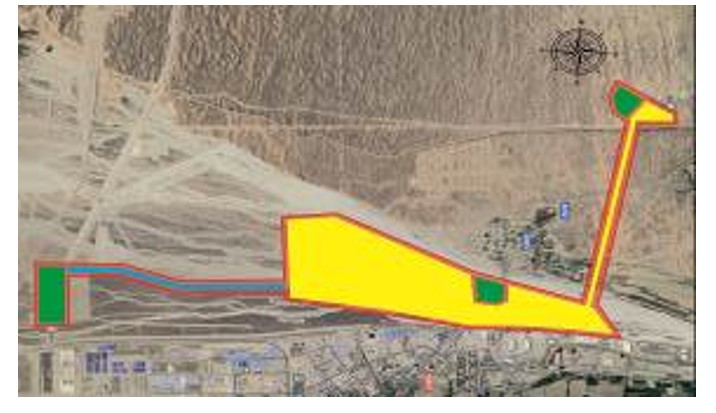 
      "Международный центр приграничного сотрудничества "Хоргос"
Общая площадь S = 608,56 Га 
					© 2012. РГП на ПХВ «Институт законодательства и правовой информации Республики Казахстан» Министерства юстиции Республики Казахстан
				
      Премьер-Министр
Республики Казахстан 

А. Мамин
Приложение к
постановлению Правительства
Республики Казахстан
22 мая 2019 года № 307Приложение
к Положению о специальной
экономической зоне
"Международный центр
приграничного сотрудничества "Хоргос"